Република СрбијаАутономна Покрајина ВојводинаОпштина СентаОПШТИНСКА УПРАВА ОПШТИНЕ СЕНТАОдељење за грађевинске и комуналне пословеБрој: 434-4/2021-IДана: 23. 11. 2021. годинеС е н т аМ  А  Т  Е  Р  И  Ј  А  ЛЗА СЕДНИЦУ ОПШТИНСКОГ ВЕЋА ОПШТИНЕ СЕНТАПРЕДМЕТ: Разматрање Нацрта Одлуке о изменама и допунама Одлуке о локалним комуналним таксамаПрипремио:Золтан Шимоњидипломирани правникИзвестилац:                                             	Начелница Општинске управе општине СентаЕдит Шарњаи Рожа				Едит Шарњаи Рожа дипломирани правникУВОДНО ОБРАЗЛОЖЕЊЕ:Према члану 32. став 1. тачка 6. Закона о локалној самоуправи („Службени гласник РС”, бр. 129/2007, 83/2014 – др. закон, 101/2016 и 47/2018) и члану 45. став 1. тачка 6. Статута општине Сента („Службени лист општине Сента“, број 4/2019) Скупштина општине, у складу са законом, доноси прописе и друге опште акте из своје надлежности. Према члану 32. став 1. тачка 3. Закона о локалној самоуправи („Службени гласник РС”, бр. 129/2007, 83/2014 – др. закон, 101/2016 и 47/2018) и члану 45. став 1. тачка 3. Статута општине Сента („Службени лист општине Сента“, број 4/2019) Скупштина општине, у складу са законом утврђује стопе изворних прихода Општине, као и начин и мерила за одређивање висине локалних такса и накнада.Према члану 6. став 1. тачка 3. Закона о финансирању локалне самоуправе („Службени гласник РС“ бр. 62/2006, 47/2011, 93/2012, 99/2013 – усклађени дин. изн., 125/2014 – усклађени дин. изн., 95/2015 – усклађени дин. изн., 83/2016, 91/2016 – усклађени дин. изн., 104/2016 – др. закон, 96/2017 – усклађени дин. изн., 89/2018 – усклађени дин. изн., 95/2018 - др. закон, 86/2019 – усклађени дин. изн., 126/2020 – усклађени дин. изн. и 15/2021 – доп. усклађених дин. изн.) јединици локалне самоуправе припадају изворни приходи, остварени на њеној територији и то: локалне комуналне таксе. Према члану 7. став 1. наведеног закона стопе изворних прихода, као и начин и мерила за одређивање висине локалних такса и накнада утврђује скупштина јединице локалне самоуправе својом одлуком, у складу са законом, док према ставу 2. истог члана одлука из става 1. овог члана доноси се након одржавања јавне расправе, а може се мењати највише једанпут годишње, и то у поступку утврђивања буџета јединице локалне самоуправе за наредну годину.Због усаглашавања са одредбама Закона о финансирању локалне самоуправе („Службени гласник РС“ бр. 62/2006, 47/2011, 93/2012, 99/2013 – усклађени дин. изн., 125/2014 – усклађени дин. изн., 95/2015 – усклађени дин. изн., 83/2016, 91/2016 – усклађени дин. изн., 104/2016 – др. закон, 96/2017 – усклађени дин. изн., 89/2018 – усклађени дин. изн., 95/2018 - др. закон, 86/2019 – усклађени дин. изн., 126/2020 – усклађени дин. изн. и 15/2021 – доп. усклађених дин. изн.) односно због нивоа расхода у буџету општине Сента у 2022. години неопходно је кориговати износе локалних комуналних такси. Предложено повећање је утврђено сходно годишњем индексу повећања потрошачих цена који је објавио Републички завод за статистику, за период од 1. октобра 2020. године до 30. септембра 2021. године и износи 5,7 %.  Општинском већу општине Сента се предлаже разматрање и усвајање Нацрта Одлуке о изменама и допунама Одлуке о локалним комуналним таксама у предложеном тексту, његово упућивање на јавну расправу, а после одржане јавне расправе разматрање и усвајање Предлога Одлуке о изменама и допунама Одлуке о локалним комуналним таксама и његово упућивање Скупштини општине Сента на разматрање и доношење.На основу уводног образложења  Општинско веће општине Сента на седници, одржаној __________ 2021. године доноси следећиЗ   А   К   Љ   У   Ч   А   К1. Утврђује се Нацрт Одлуке о изменама и допунама Одлуке о локалним комуналним таксама у предложеном тексту.2. Организује се јавна расправа о Нацрту Одлуке о изменама и допунама Одлуке о локалним комуналним таксама, с тим да заинтересовани субјекти ће моћи да дају своје предлоге о Нацрту Одлуке о изменама и допунама Одлуке о локалним комуналним таксама на јавној расправи која ће се одржати дана 14. децембра 2021. године са почетком у 17,00 часова у Андрушко сали Градске куће у Сенти, Главни трг 1.3. На основу одржане јавне расправе Општинско веће ће разматрати приспеле предлоге на јавној расправи и утврдити Предлог Одлуке о изменама и допунама Одлуке о локалним комуналним таксама ради достављања председнику Скупштине општине Сента са предлогом ради уврштавања у дневни ред седнице Скупштине општине.4. За представника предлагача по овом предлогу на седници Скупштине општине Сента одређује се Едит Шарњаи Рожа, начелница Општинске управе Општине Сента.НАЦРТ!На основу члана 7. ставa 1. Закона о финансирању локалне самоуправе („Службени гласник РС“ бр. 62/2006, 47/2011, 93/2012, 99/2013 – усклађени дин. изн., 125/2014 – усклађени дин. изн., 95/2015 – усклађени дин. изн., 83/2016, 91/2016 – усклађени дин. изн., 104/2016 – др. закон, 96/2017 – усклађени дин. изн., 89/2018 – усклађени дин. изн., 95/2018 - др. закон, 86/2019 – усклађени дин. изн., 126/2020 – усклађени дин. изн. и 15/2021 – доп. усклађених дин. изн.), члана 32. става 1. тачке 3. и 6. Закона о локалној самоуправи („Службени гласник РС“, број 129/2007, 83/2014 – др. закон, 101/2016 – др. закон и 47/2018) и члана 45. става 1. тачке 3. и 6. Статута општине Сента („Службени лист општине Сента” бр. 4/2019), Скупштина општине Сента на својој седници одржаној дана ______ 2021. године донела  јеО Д Л У К УО ИЗМЕНАМА И ДОПУНАМА ОДЛУКЕ О ЛОКАЛНИМ КОМУНАЛНИМ ТАКСАМА Члан 1Овом одлуком врше се измене и допуне Одлуке о локалним комуналним таксама („Службени лист Општине Сента”, бр. 22/2013, 29/2016, 26/2017, 14/2018, 7/2019 – др. Одлука и 41/2020) – у даљем тексту: Одлука. Члан 2У Тарифном броју 1. тачка 1. алинеја 1. број: „122.000,00“ замењује се бројем: „129.000,00“. У Тарифном броју 1. тачка 1. алинеја 2. број: „61.000,00“ замењује се бројем: „64.500,00“. Члан 3У Тарифном броју 3. став 1. број: „29,00“ замењује се бројем: „30,65“. Члан 4У Тарифном броју 5. мења се став 1. и гласи: „За држање моторних, друмских и прикључних возила, осим пољопривредних возила и машина плаћа се годишња такса, и то: 1.за теретна возила: - за камионе до 2 т носивости.............................................................. 1.880,00 динара - за камионе од 2 т до 5 т носивости..................................................... 2.510,00 динара - за камионе од 5 т до 12 т носивости................................................... 4.370,00 динара - за камионе преко 12 т носивости ...................................................... 6.240,00 динара2.за теретне радне приколице ( за путничке аутомобиле).......................620,00 динара 3.за путничка возила: - до 1.150 cm3...........................................................................................620,00 динара - преко 1.150 cm3 до 1.300 cm3...............................................................1.240,00 динара - преко 1.300 cm3 до 1.600 cm3...............................................................1.870,00 динара - преко 1.600 cm3 до 2.000 cm3............................................................... 2.510,00 динара - преко 2.000 cm3 до 3.000 cm3............................................................... 3.770,00 динара- преко 3.000 cm3.....................................................................................  6.240,00 динара 4. за мотоцикле: - до 125 cm3............................................................................................. 500,00 динара - преко 125 cm3 до 250 cm3....................................................................... 740,00 динара - преко 250 cm3 до 500 cm3.....................................................................1.240,00 динара - преко 500 cm3 до 1.200 cm3..................................................................1.520,00 динара - преко 1.200 cm3......................................................................................1.870,00 динара 5. за аутобусе и комби бусове по регистрованом седишту…….............50,00 динара; 6. за прикључна возила - теретне приколице, полуприколице и специјалне теретне приколице за превоз одређених врста терета: - 1 т носивости.............................................................................................510,00 динара - од 1 т до 5 т носивости.............................................................................870,00 динара - од 5 т до 10 т носивости ........................................................................1.180,00 динара - од 10 т до 12 т носивости......................................................................1.640,00 динара - носивости преко 12 т.............................................................................2.510,00 динара 7. за вучна возила (тегљаче): - чија је снага мотора до 66 киловата...................................................1.870,00 динара - чија је снага мотора од 66- 96 киловата............................................2.510,00 динара - чија је снага мотора од 96-132 киловата..............................................3.150,00 динара - чија је снага мотора од 132-177 киловата.............................................3.770,00 динара - чија снага мотора преко 177 киловата..................................................5.010,00 динара 8. за радна возила, специјална адаптирана возила за превоз реквизита за путујуће забаве, радње и атестирана специјализована возила за превоз пчела .........1.240,00 динара.“. Члан 5.Остале одредбе Одлуке остају непромењене. Члан 6.Ова одлука ступа на снагу осмог дана од дана објављивања у „Службеном листу општине Сента“, а примењује се од 1. јануара 2022. године.ОБРАЗЛОЖЕЊЕ:Према члану 32. став 1. тачка 6. Закона о локалној самоуправи („Службени гласник РС”, бр. 129/2007, 83/2014 – др. закон, 101/2016 и 47/2018) и члану 45. став 1. тачка 6. Статута општине Сента („Службени лист општине Сента“, број 4/2019) Скупштина општине, у складу са законом, доноси прописе и друге опште акте из своје надлежности. Према члану 32. став 1. тачка 3. Закона о локалној самоуправи („Службени гласник РС”, бр. 129/2007, 83/2014 – др. закон, 101/2016 и 47/2018) и члану 45. став 1. тачка 3. Статута општине Сента („Службени лист општине Сента“, број 4/2019) Скупштина општине, у складу са законом утврђује стопе изворних прихода Општине, као и начин и мерила за одређивање висине локалних такса и накнада.Према члану 6. став 1. тачка 3. Закона о финансирању локалне самоуправе („Службени гласник РС“ бр. 62/2006, 47/2011, 93/2012, 99/2013 – усклађени дин. изн., 125/2014 – усклађени дин. изн., 95/2015 – усклађени дин. изн., 83/2016, 91/2016 – усклађени дин. изн., 104/2016 – др. закон, 96/2017 – усклађени дин. изн., 89/2018 – усклађени дин. изн., 95/2018 - др. закон, 86/2019 – усклађени дин. изн., 126/2020 – усклађени дин. изн. и 15/2021 – доп. усклађених дин. изн.) јединици локалне самоуправе припадају изворни приходи, остварени на њеној територији и то: локалне комуналне таксе. Према члану 7. став 1. наведеног закона стопе изворних прихода, као и начин и мерила за одређивање висине локалних такса и накнада утврђује скупштина јединице локалне самоуправе својом одлуком, у складу са законом, док према ставу 2. истог члана одлука из става 1. овог члана доноси се након одржавања јавне расправе, а може се мењати највише једанпут годишње, и то у поступку утврђивања буџета јединице локалне самоуправе за наредну годину. Због усаглашавања са одредбама Закона о финансирању локалне самоуправе („Службени гласник РС“ бр. 62/2006, 47/2011, 93/2012, 99/2013 – усклађени дин. изн., 125/2014 – усклађени дин. изн., 95/2015 – усклађени дин. изн., 83/2016, 91/2016 – усклађени дин. изн., 104/2016 – др. закон, 96/2017 – усклађени дин. изн., 89/2018 – усклађени дин. изн., 95/2018 - др. закон, 86/2019 – усклађени дин. изн., 126/2020 – усклађени дин. изн. и 15/2021 – доп. усклађених дин. изн.) односно због нивоа расхода у буџету општине Сента у 2022. години неопходно је кориговати износе локалних комуналних такси. Предложено повећање је утврђено сходно годишњем индексу повећања потрошачих цена који је објавио Републички завод за статистику, за период од 1. октобра 2020. године до 30. септембра 2021. године и износи 5,7 %.  Општинско веће општине Сента је разматрало и усвојило Нацрт Одлуке о изменама и допунама Одлуке о локалним комуналним таксама и исти упутило на јавну расправу. После одржане јавне расправе Општинско веће општине Сента као овлашћени предлагач аката које доноси Скупштина општине Сента, утврдило је Предлог Одлуке о изменама и допунама Одлуке о локалним комуналним таксама и предложило Скупштини општине Сента разматрање и доношење предложенe одлуке. Скупштина општине Сента, након разматрања предлога Општинског већа општине Сента и мишљења Одбора за буџет и финансије за доношење Одлуке о изменама и допунама Одлуке о локалним комуналним таксама, донела је одлуку као у диспозитиву.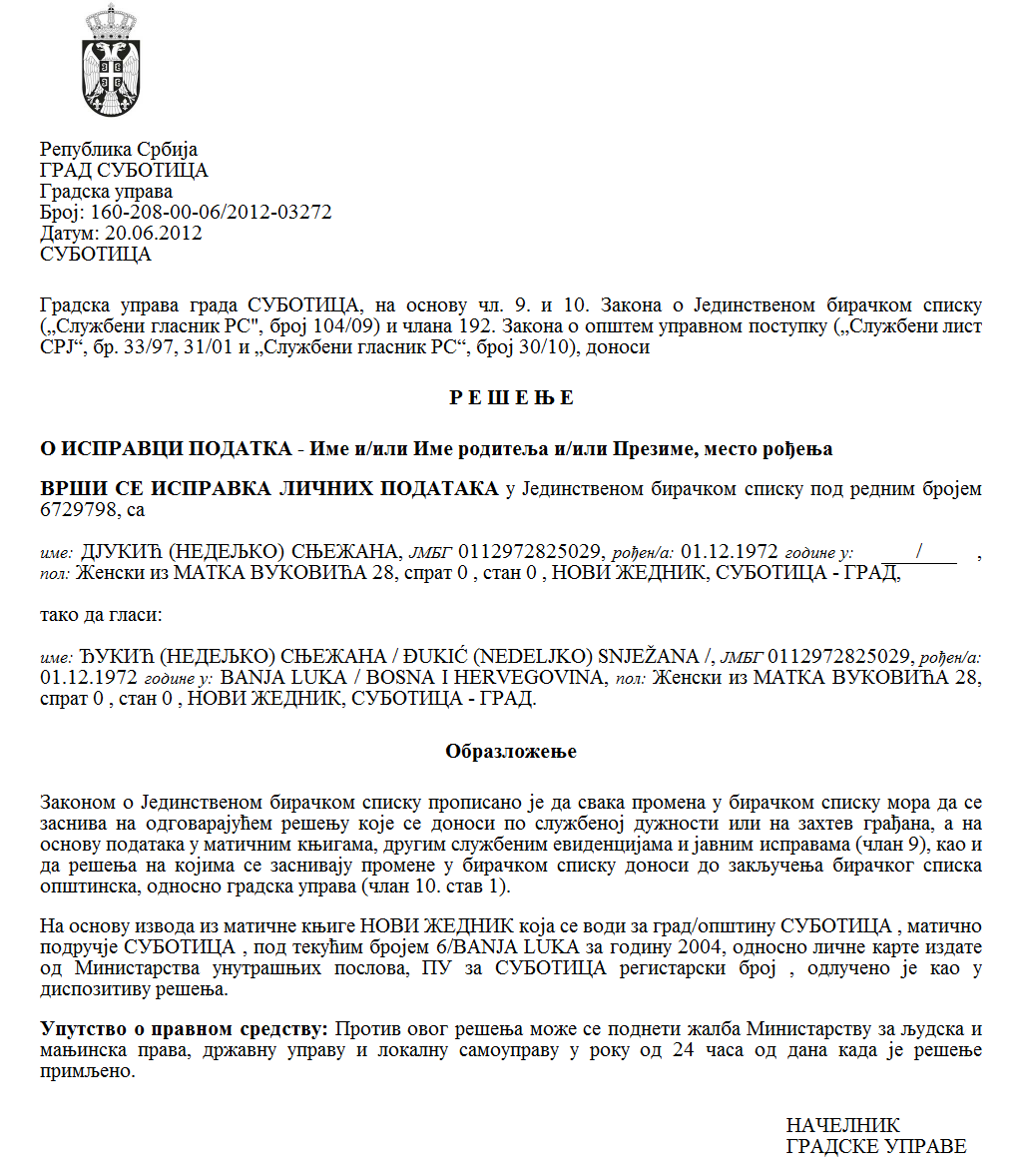 Република Србија					  Аутономна Покрајина Војводина Општина Сента  			            Председница Скупштине општине СентаСкупштина општине Сента 		                  Жофиа Сабо Декањ с. р.Број: 434-4/2021-I					Дана: ______. 12. 2021. године 			С е н т а